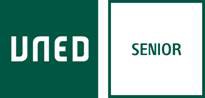 UNED SENIOR: CURSO 2024-2025 CURSO DE INTRODUCCIÓN A LA CRIMINOLOGÍA. (II)PRESENTACIÓN OBJETIVOS METODOLOGÍA CONTENIDOS PROGRAMAPROFESORADOPRESENTACION……………………………………………………………………………¡Bienvenidos de nuevo al Programa Avanzado de Criminología en UNED SENIOR!Tras un exitoso curso introductorio donde exploramos los fundamentos de la criminología, nos complace invitarles a profundizar aún más en este fascinante campo de estudio. Este nivel avanzado está diseñado para aquellos que ya han comenzado a desentrañar los misterios del crimen, la justicia y las complejas interacciones sociales que rodean a la conducta criminal y que el pasado año estuvieron con nosotros.En esta continuación de nuestro viaje educativo, nos enfocaremos en la aplicación de conocimientos más profundos y técnicas especializadas que son cruciales en la práctica criminológica moderna. Desde el análisis detallado de casos notorios de asesinos en serie hasta la comprensión avanzada de las técnicas de detección de engaños y la evaluación de programas en centros de menores, cada módulo ha sido cuidadosamente preparado para expandir tanto su conocimiento teórico como sus habilidades prácticas.Este curso está especialmente diseñado para ser accesible y estimulante, manteniendo nuestro compromiso con el aprendizaje participativo y la discusión crítica. No se requiere más que su continua curiosidad y el deseo de desafiar y expandir su entendimiento. Estamos ilusionados con acompañarles nuevamente en este enriquecedor proceso de aprendizaje, donde cada clase está pensada no sólo para enseñar, sino también inspirar y dialogar.Prepárense para adentrarse en temas complejos y reveladores, equipados con las herramientas necesarias para analizar y entender las dinámicas del crimen y la respuesta social a este. Están invitados a sumergirse en un estudio profundo que promete no solo educar sino también transformar su percepción de la criminología. ¡Vamos a descubrir juntos qué nuevos horizontes podemos explorar en este campo apasionante!Cómo ya saben, la UNED Senior se dirige, a mayores de 55 años y excepcionalmente podrán acudir personas de menor edad si el Centro Asociado lo considera pertinente. Igualmente, este programa se ha diseñado como continuación del pasado curso para el nivel introductorio, cuyos alumnos tendrán preferencia en la inscripción. No obstante, también podrán participar en su caso aquellas personas que tengan conocimientos previos en las materias que se imparten.OBJETIVOS……………………………………………………………………………………….Los objetivos del curso son, entre otros, los siguientes:Profundizar en el Conocimiento Teórico de la Criminología: Ampliar la comprensión de los estudiantes sobre teorías avanzadas y desarrollos recientes en el campo de la criminología, incluyendo un estudio más detallado de los aspectos psicológicos, sociológicos y legales que influyen en el comportamiento criminal y las políticas de justicia penal.Fomentar la Comprensión Crítica de Casos Complejos: Equipar a los estudiantes con las habilidades necesarias para analizar y discutir casos complejos de crimen, particularmente aquellos que desafían las percepciones convencionales y requieren un entendimiento multidimensional, como los asesinos en serie y los delitos de alta tecnología.Estimular el Pensamiento Crítico y la Reflexión Ética: Promover un enfoque crítico hacia las cuestiones éticas y morales que surgen en el estudio de la criminología, como los dilemas relacionados con la privacidad, la vigilancia y el uso de la tecnología en la aplicación de la ley.Explorar la Intersección entre Criminología y Aspectos Sociales: Investigar cómo los factores sociales, como la urbanización y la pobreza, influyen en las tasas de criminalidad y en las respuestas sociales hacia el crimen, permitiendo a los estudiantes comprender mejor cómo la criminología puede aplicarse para mejorar las políticas sociales y urbanas.Enriquecer el Diálogo y el Intercambio de Ideas: Facilitar un ambiente donde los estudiantes puedan compartir experiencias y perspectivas, enriqueciendo el diálogo en clase y fomentando una comunidad de aprendizaje que valore la diversidad de opiniones y enfoques.Promover el Aprendizaje Continuo y la Curiosidad Intelectual: Inspirar a los estudiantes a seguir explorando el campo de la criminología más allá del aula, utilizando el curso como un trampolín para la exploración personal y el desarrollo intelectual continuo.METODOLOGÍA………………………………………………………………………………….El curso se desarrollará a lo largo de 10 sesiones de 3 horas de duración, de octubre a diciembre de 2024 y de carácter semanal. La metodología se ha diseñado para fomentar la participación activa de los estudiantes y facilitar una experiencia de aprendizaje completa y gratificante. Se basaría en una combinación de lecturas, presentaciones, discusiones en grupo, estudios de casos y análisis de material audiovisual.Las sesiones de clase estarán compuestas por presentaciones interactivas que introducirán los conceptos y temas principales de cada semana. Se fomentará la participación activa de los estudiantes a través de preguntas y discusiones, sin entrar en el formato clásico de la clase magistral y sugiriendo lecturas de interés.Análisis de casos: Se expondrán casos reales que ayudaran a los estudiantes a aplicar lo que han aprendido y a entender cómo se utiliza la criminología en situaciones del mundo real.Material audiovisual: Se utilizarán documentales, entrevistas y otras formas de material audiovisual para complementar las lecciones y proporcionar una visión más amplia de los temas.Discusiones en grupo: En todas las sesiones se fomentará las discusiones en grupo, a fin de reflexionar sobre el contenido de cada sesión, compartir sus opiniones y aprender de las experiencias de los demás.Revisiones y feedback: Al final de cada sesión, habrá un tiempo para revisar los conceptos clave y para que los estudiantes puedan proporcionar su feedback. Esto ayudará a los instructores a adaptar el curso a las necesidades de los estudiantes.Esta metodología está diseñada para fomentar la participación activa, el aprendizaje significativo y la reflexión crítica, proporcionando a los estudiantes las herramientas necesarias para explorar y entender el fascinante campo de la criminología.CONTENIDOS………………………………………………………………………………….Aunque el temario es amplio, será a la vez flexible, priorizando el interés de los alumnos, adaptándolo al desarrollo del curso con la finalidad de lograr un mejor conocimiento.PROGRAMA…………………………………………………………………………………….Análisis de casos de asesinos en serie.Objetivos:Profundizar en el estudio de casos seleccionados de asesinos en serie, enfocándose en las metodologías de investigación empleadas y las peculiaridades de cada caso mediante el análisis de videos y documentos de casos reales.Entender y evaluar cómo se desarrollan y aplican los perfiles psicológicos y criminológicos en la captura de asesinos en serie, examinando las técnicas de perfilación utilizadas en diversos casos notables.Explorar el impacto de las tecnologías avanzadas en la investigación de asesinatos en serie, incluyendo la genética y la informática forense, y discutir cómo estas herramientas han transformado las investigaciones criminales.Analizar cómo los medios de comunicación influyen en la percepción pública y en las investigaciones de los asesinos en serie, estudiando casos específicos donde la cobertura mediática ha jugado un papel crítico.Capacitar a los estudiantes para aplicar un enfoque crítico en el análisis de información y fuentes, fomentando habilidades para identificar patrones y conexiones entre diferentes investigaciones.Debatir los desafíos éticos y legales que enfrentan los investigadores al tratar con asesinos en serie, incluyendo cuestiones como el manejo de datos sensibles y la protección de la privacidad.     2.- Teorías Criminológicas II - Aplicaciones Avanzadas.	Objetivos:Profundizar en el entendimiento de las teorías criminológicas claves abordadas en el curso introductorio.Explorar aplicaciones contemporáneas de estas teorías en el análisis del crimen y la política criminal.Desarrollar habilidades críticas y analíticas en los estudiantes mediante el análisis de teorías en contextos reales y variados.Criminología en los Centros de Menores.Objetivos:•	Adquirir un conocimiento sólido sobre los principios, leyes y políticas que rigen los centros de justicia juvenil, destacando las diferencias y similitudes con el sistema de justicia para adultos para comprender el marco operativo y legal de estos centros.•	Explorar y evaluar diferentes modelos de intervención utilizados en los centros de menores, incluyendo programas de rehabilitación, educación y reinserción social, para identificar prácticas efectivas y áreas de mejora.•	Analizar casos reales de jóvenes en centros de justicia juvenil, para entender las circunstancias que llevan a la intervención judicial y las respuestas institucionales frente a diversas problemáticas juveniles.•	Examinar críticamente cómo los programas y estrategias implementados en los centros de menores impactan en la reducción de la reincidencia y en la mejora del bienestar de los jóvenes, utilizando métodos de evaluación basados en evidencia.•	Identificar y debatir los principales desafíos que enfrentan los centros de menores, incluyendo cuestiones de derechos humanos, condiciones de detención, y acceso a servicios educativos y de salud, proponiendo soluciones basadas en análisis críticos y estudios de caso.Criminología, Urbanismo y Pobreza.Objetivos:•	Examinar la interrelación entre urbanismo, pobreza y crimen.•	Analizar cómo el diseño y la gestión urbanos pueden influir en las tasas de crimen y en la percepción de seguridad.•	Explorar estrategias de intervención urbana que pueden reducir la criminalidad y mejorar la calidad de vida en zonas de alta vulnerabilidad.5.  Detección de la Engaño y entrevista perceptiva. Métodos de detección de engaño (Polígrafo, P300 y técnicas verbales)      Objetivos:Comprender los principios básicos y la fundamentación científica de los métodos de detección de engaño, incluyendo el Polígrafo, P300 y técnicas verbales.Describir el funcionamiento y procedimientos asociados al uso del Polígrafo, y discutir los factores que impactan su precisión y fiabilidad.Explicar la metodología y aplicación del P300 en la detección de engaño, evaluando su efectividad frente a otros métodos.Analizar y practicar diversas técnicas verbales utilizadas para identificar engaños, incorporando ejercicios prácticos y análisis de contenido.Debatir sobre la ética, legalidad y aceptabilidad social de estas tecnologías y técnicas en diversos contextos profesionales y personales.Desarrollar habilidades de entrevista perceptiva para aplicar efectivamente técnicas de detección de engaño en situaciones reales.6.Actos de Investigación Policial y Procesal - Parte IObjetivos:•	Introducir a los estudiantes a los conceptos y la regulación de los actos de investigación policial y procesal.•	Explorar los tipos de actos de investigación, detallando cómo y por qué se realizan.•	Desarrollar habilidades críticas para entender la importancia de estos actos en el marco del debido proceso y los derechos fundamentales.7. Detección de la Engaño y entrevista perceptiva. Percepción activa.    Objetivos:Entender el Concepto de Percepción Activa: Definir la percepción activa y sus bases teóricas en psicología cognitiva y comunicación no verbal, y explicar su aplicación en la detección del engaño.Desarrollar Habilidades de Observación y Atención: Mejorar la capacidad de observar sutilezas en comportamientos y lenguaje corporal que indican engaño, y practicar técnicas de atención durante entrevistas.Aplicar la Percepción Activa en Entrevistas Simuladas: Realizar ejercicios prácticos para aplicar la percepción activa y evaluar el desempeño en la detección de engaños mediante observación directa.Analizar la Eficacia de la Percepción Activa en Diferentes Contextos: Examinar cómo la percepción activa varía según el contexto y discutir su eficacia mediante casos reales.Debate Sobre Ética y Responsabilidades: Reflexionar sobre las implicaciones éticas y responsabilidades legales de utilizar la percepción activa en entrevistas, enfocándose en las consideraciones éticas y legales pertinentes.8. Medidas de Privación de Libertad y Derechos Fundamentales.	Objetivos:Examinar las distintas medidas de privación de libertad utilizadas en el sistema de justicia, tanto penal como administrativa.Analizar el ejercicio de derechos durante la detención y las causas legales que justifican estas medidas.Estudiar las implicaciones de las políticas de seguridad ciudadana y su impacto en la privación de libertad.9.Proceso Penal y Medidas Alternativas de Solución de Conflictos.Objetivos:•	Comprender la estructura y las fases del proceso penal en el sistema de justicia criminal.•	Explorar las medidas alternativas de solución de conflictos, enfocándose en la mediación y su rol en la resolución de disputas fuera del sistema penal tradicional.•	Analizar la relación entre la criminología, la aplicación de la ley y la justicia restaurativa.Detección del engaño y entrevista perceptiva. Microexpresiones.ObjetivosIdentificar y comprender las microexpresiones como indicadores no verbales de emociones y engaño, reconociendo su relevancia en el contexto de la entrevista perceptiva.Analizar el papel que juegan las microexpresiones en la comunicación humana y su aplicación en la detección del engaño, utilizando estudios de caso y ejemplos prácticos.Desarrollar habilidades para observar e interpretar microexpresiones en tiempo real durante interacciones y entrevistas, mediante ejercicios prácticos y uso de videos de entrenamiento.Discutir las limitaciones y desafíos éticos asociados con la interpretación de microexpresiones en situaciones reales, evaluando críticamente su fiabilidad y aplicabilidad en diversos contextos legales y sociales.Aplicar técnicas de entrevista que faciliten la observación de microexpresiones y mejoren la capacidad de detección del engaño, integrando estos métodos en simulaciones de entrevistas.PROFESORADO…………………………………………………………………………………….Juan Ángel ANTA RUESGA. Doctor/PhD en Ciencias Sociales y Jurídicas, Criminólogo y Experto en Detección de Engaño y perfilación criminal. Licenciado en Criminología. Director DETECTA.José Antonio VARELA GONZÁLEZ.Profesor-tutor de Criminología de la UNED. Licenciado en Derecho. Graduado en Criminología. Intendente de la Ertzaintza (retirado)